ESTIMADOS PADRES/MADRES: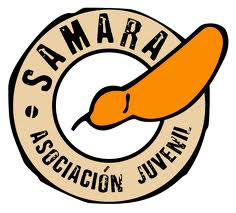 Hemos entrado ya en la recta final del año, y tras las convivencias por cursos, los monitores hemos decidido organizar una velada conjunta.Esta actividad se prepara con el objetivo de volver a juntarnos todos los cursos para realizar una actividad distinta, reforzar lazos entre cursos y pasar una noche divertida en el colegio participando en distintas dinámicas y juegos. La actividad comenzará el Viernes 7 de Abril a las 20:30 en el colegio Juan XXIII de la E.S.O. y finalizará el Sábado 8 de Abril antes de comer (sobre las 13:00).El coste de la actividad será de 3 euros.DATOS IMPORTANTES:Inicio: Viernes 7 de Abril a las 20:30.Final: Sábado 8 de Abril sobre las 12:00.¿Qué hay que traer?: Cena del Viernes y algo para compartir, esterilla, saco de dormir, y ropa de cambio para el Sábado. Coste de la actividad: 3 euros.IMPORTANTE: Para la actividad que vamos a realizar, necesitamos que traigáis pijama, porque lo tendréis que llevar puesto para una dinámica.Si alguno de vuestros hijos tiene algún compromiso el Sábado por la mañana (partido de fútbol, competición, evento familiar…), no es incompatible asistir a la actividad porque podría irse el Sábado por la mañana a la hora que el compromiso lo requiera.Gracias de antemano.Los monitores de Sámara.Yo, …………………………………….  Padre/madre/tutor de ............................................Con DNI …………………………………………………  autorizo a mi hijo a asistir a la velada del Viernes 7 de Abril en el colegio Juan XXIII.FIRMADO: